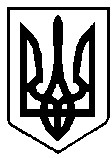 ВАРАСЬКА МІСЬКА РАДА ВИКОНАВЧИЙ КОМІТЕТ ВАРАСЬКОЇ МІСЬКОЇ РАДИ Р І Ш Е Н Н Я 03.03.2023                      	м.Вараш	№ 78-ПРВ-23-4330Про встановлення граничного розміру кошторисної заробітної плати, який враховується при визначенні вартості будівництва 	З метою створення єдиного підходу до встановлення розміру кошторисної заробітної плати, який буде застосовуватися при здійсненні будівництва об’єктів за рахунок коштів міського бюджету, комунальних підприємств та установ, враховуючи наказ Міністерства регіонального розвитку, будівництва та житлово-комунального господарства України від 20 жовтня 2016 року №281 «Про затвердження порядку розрахунку розміру кошторисної заробітної плати, який враховується при визначенні вартості будівництва об’єктів» зареєстрований в Міністерстві юстиції України 11.11.2016 №1469/29599 із змінами, беручи до уваги збірник офіційних документів та роз’яснень «Ціноутворення в будівництві» за лютий 2023 року розділ «Оплата праці в будівництві», відповідно до наказу Міністерства регіонального розвитку, будівництва та житлово-комунального господарства України від 20 лютого 2017 року №33 та наказ Міністерства регіонального розвитку, будівництва та житлово-комунального господарства України від 27 липня 2018 року №196 «Про внесення змін до Порядку розрахунку розміру кошторисної заробітної плати, який враховується при визначенні вартості будівництва об’єктів» керуючись статтею 40, частиною першою статті 52, пунктом 6 статті 59 Закону України «Про місцеве самоврядування в Україні», виконавчий комітет Вараської міської ради ВИРІШИВ: 	1. Встановити граничний розмір кошторисної заробітної плати при визначенні вартості будівництва (нового будівництва, реконструкції,   реставрації, капітального ремонту, технічного переоснащення) об’єктів, що споруджуються із залученням бюджетних коштів, коштів державних і комунальних підприємств, установ та організацій, а також кредитів, наданих під державні гарантії, в розмірі 18500,00 грн., що відповідає середньому розряду складності робіт 3,8, при виконанні робіт у звичайних умовах. 	2. Визнати таким, що втратило чинність рішення виконавчого комітету від 24.03.2020 №67 «Про встановлення розміру кошторисної заробітної плати, який враховується при визначенні вартості будівництва (нового будівництва, реконструкції, реставрації, капітального ремонту, технічного переоснащення) об’єктів, що споруджуються із залученням бюджетних коштів, коштів державних і комунальних підприємств, установ та організацій, а також кредитів, наданих під державні гарантії на 2020 рік». 	3. Контроль за виконанням рішення покласти на заступника міського голови з питань діяльності виконавчих органів міської ради відповідно до розподілу функціональних обов’язків. Міський голова 			Олександр МЕНЗУЛ